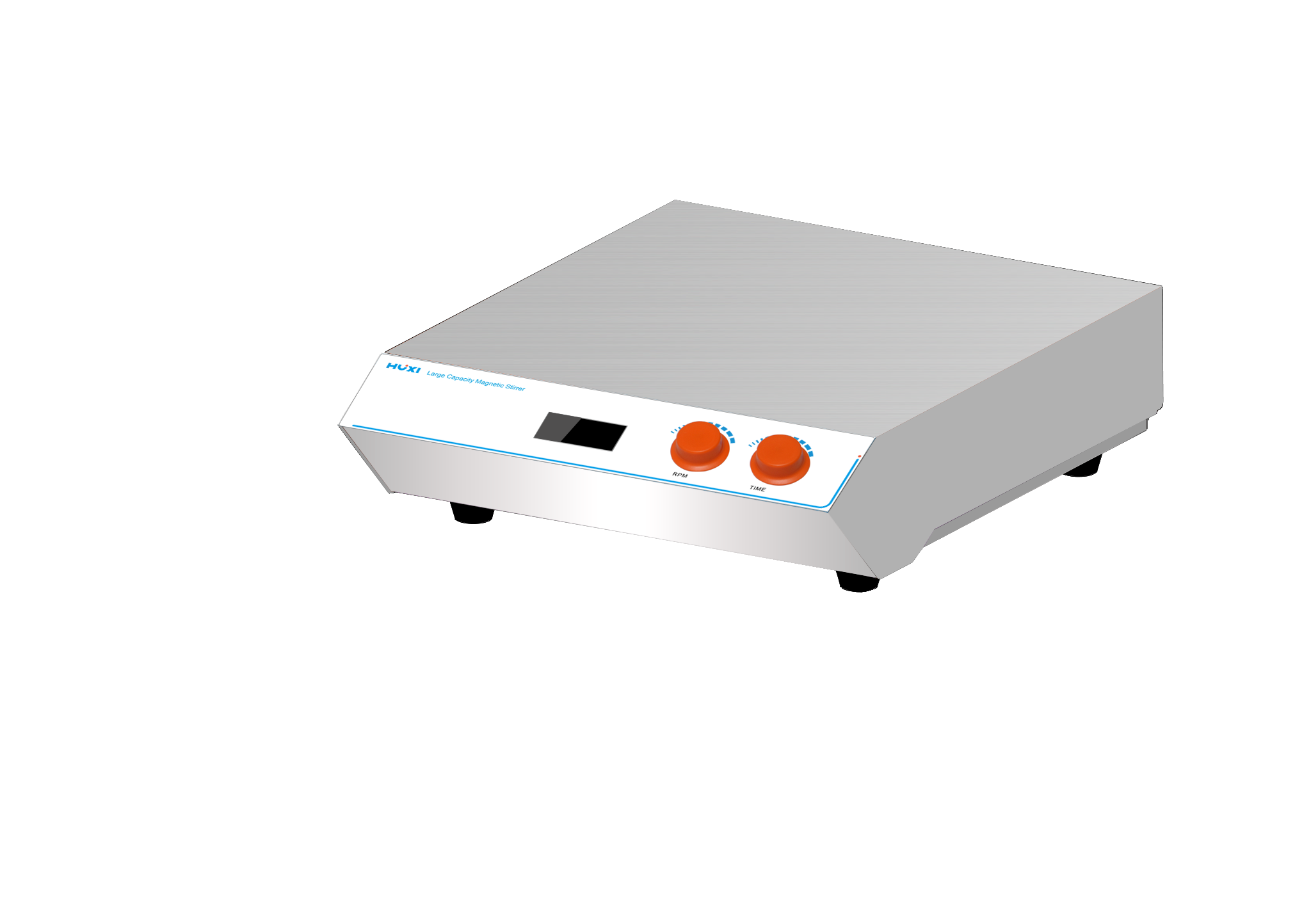 1、产品应用HMS-40磁力搅拌器采用驱动搅拌于一体的设计，占地面积小，操作方便简单，适用于化学分析、生物试剂混合、液体处理等领域。2、产品特点人性化防水设计，提高了实验操作安全性，超大的工作台面，轻松承载更大的样品容器；LCD数显实时显示转速和时间，可实时观察实验数据，无刷电机，寿命长，免维护，可长时间运行；多搅拌容量可供选择，满足不同实验对样品的处理需求；简单的旋钮设计，可控制转速，旋至左端即为关闭，无级调速调节方式，运行无顿挫，省时省力，轻松搞定；全封闭不锈钢外壳，结构坚固不易变形，足以承受最大搅拌容量之重量。3、技术参数型号HMS-40机型数显搅拌容量40L电源110~220V频率50~60HZ定时范围0~99h59min转速范围100~1600rpm转速显示LCD调节方式旋钮电机类型无刷电机电机功率40W外壳材质不锈钢工作台面材质不锈钢允许环境温度5~35℃允许环境湿度80%仪器尺寸440*360*140mm包装尺寸638*472*236mm仪器净重12.5kg仪器毛重14kg